           КAРАР                               №   58                  ПОСТАНОВЛЕНИЕ   20 декабрь 2021 й.                                                      20 декабря 2021 г.  О внесении дополнений в Постановление Администрации сельского поселения Енгалышевский  сельсовет муниципального района Чишминский район Республики Башкортостан от 20 октября 2021г. № 48  «Об утверждении Перечня главных администраторов доходов бюджета сельского поселения Енгалышевский сельсовет муниципального района Чишминский район Республики Башкортостан, порядка и сроков внесения изменений в перечень главных администраторов доходов бюджета сельского поселения Енгалышевский сельсовет муниципального района Чишминский район Республики Башкортостан»В соответствии с пунктом 3 статьи 40 Бюджетного кодекса Российской Федерации и Приказом Министерства финансов Российской Федерации от 01.11.2021г. №23-01-12/89228 «Об отдельных изменениях классификации доходов и классификации источников финансирования дефицитов бюджетов бюджетной системы Российской Федерации в 2022 году», Администрация сельского поселения Енгалышевский сельсовет муниципального района Чишминский район Республики БашкортостанПОСТАНОВЛЯЕТ:1. Внести дополнение в Приложение №1 Постановления Администрации сельского поселения Енгалышевский сельсовет муниципального района Чишминский район Республики Башкортостан от 20 октября 2021 года № 48 «Об утверждении Перечня главных администраторов доходов бюджета сельского поселения Енгалышевский сельсовет муниципального района Чишминский район Республики Башкортостан, порядка и сроков внесения изменений в перечень главных администраторов доходов бюджета сельского поселения Енгалышевский сельсовет муниципального района Чишминский район Республики Башкортостан» согласно приложению.2. Контроль за исполнением настоящего постановления оставляю за собой.Глава сельского поселения Енгалышевский сельсовет                                                     Ф.Г. БадретдиновПриложение 	  к постановлению Администрации сельского поселения Енгалышевский сельсовет муниципального района Чишминский район Республики Башкортостан от  20 декабря  2021 года № 58Дополнение в Перечень главных администраторов доходов бюджета сельского поселения Енгалышевский сельсовет муниципального района Чишминский район Республики БашкортостанБаш[ортостан Республика]ыШишм^ районыМУНИЦИПАЛЬ РАЙОНЫныЕНГАЛЫШ ауыл советыауыл биЛ^м^е хакимите452156, Енгалыш  ауылы, Манаева урам, 13тел.:2-84-41, 2-84-42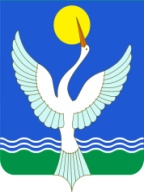 администрацияСЕЛЬСКОГО ПОСЕЛЕНИЯЕнгалышевский сельсоветМУНИЦИПАЛЬНОГО РАЙОНАЧишминскИЙ район       Республика Башкортостан452156, с.Енгалышево,  ул. Манаева, 13тел.: 2-84-41, 2-84-42Код бюджетной классификации Российской ФедерацииКод бюджетной классификации Российской ФедерацииНаименованиеГлавного администраторавида, подвида доходов бюджетаНаименование123Администрация сельского поселения Енгалышевский сельсовет муниципального района Чишминский район республики БашкортостанАдминистрация сельского поселения Енгалышевский сельсовет муниципального района Чишминский район республики БашкортостанАдминистрация сельского поселения Енгалышевский сельсовет муниципального района Чишминский район республики Башкортостан7911 17 16000 10 0000 180Прочие неналоговые доходы бюджетов сельских поселений в части невыясненных поступлений, по которым не осуществлен возврат (уточнение) не позднее трех лет со дня их зачисления на единый счет бюджета сельского поселения